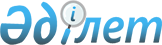 О назначении депутатов Сената Парламента Республики Казахстан третьего созываУказ Президента Республики Казахстан от 29 ноября 2005 года N 1676      В соответствии с пунктом 2 статьи 50  Конституции Республики Казахстан ПОСТАНОВЛЯЮ: 

 

      1. Назначить депутатами Сената Парламента Республики Казахстан третьего созыва: 

 

        Абыкаева Нуртая; 

      Джолдасбаеву Нурлыгаим Чалдановну; 

      Кекилбаева Абиша; 

      Копеева Мухамбета Жуманазарулы; 

      Меркеля Иогана Давидовича; 

      Султанова Куаныша Султановича; 

      Утебаева Мусиралы Смаиловича. 

 

      2. Настоящий Указ вводится в действие со дня подписания.       Президент 

      Республики Казахстан 
					© 2012. РГП на ПХВ «Институт законодательства и правовой информации Республики Казахстан» Министерства юстиции Республики Казахстан
				